OPŠTINA BARBroj: 01-018/20-713/2Datum: 06.04.2020. godineIZMJENA I DOPUNA I TENDERSKE DOKUMENTACIJEIzmjena, odnosno dopuna tenderske dokumentacije broj 01-018/20-713 od 13.03.2020. godine za izvođenje radova za izgradnju saobraćajnice „Ulica 2“ između zone „G“ i zona „A“ i zona „Aa“, po DUP-u Ilino, sa pratećom infrastrukturomI Mijenja odnosno dopunjuje se tenderska dokumentacija u dijelu –  „Tehničke karakteristike ili specifikacije predmeta javne nabavke, odnosno predmjer radova 1. Saobraćaj “ IV Ostalo pod rednim brojem 8. i glasi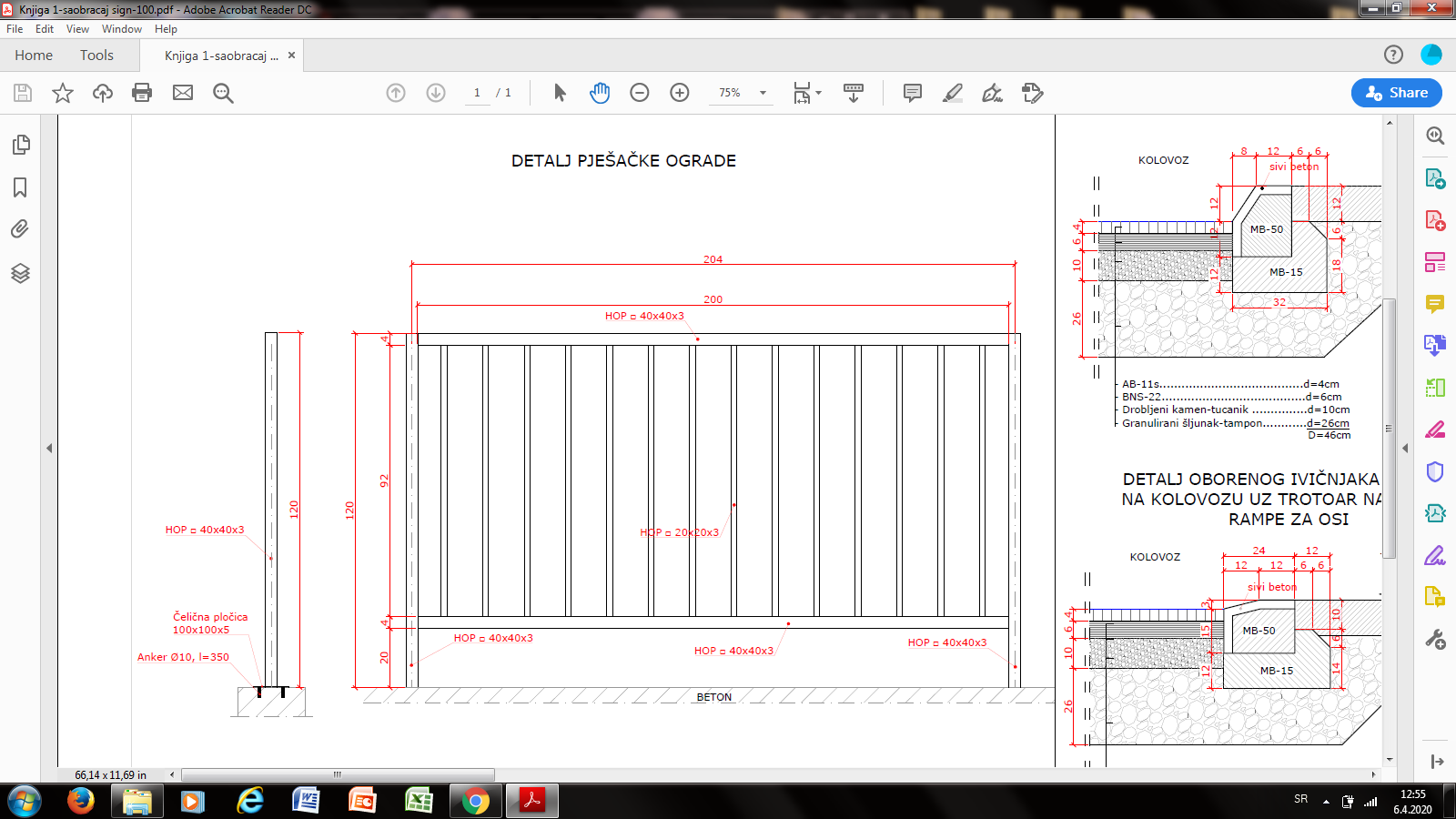 Ostali dio tenderske dokumentacije ostaje nepromijenjen.   KOMISIJA ZA OTVARANJE I VREDNOVANJE PONUDA	1.IV OSTALOBetoniranje  betonskih elemenata oivičenja betonom MB-30m340.162.IV OSTALOIskop u materijalu III i IV kategorije za potrebe izgradnje potpornog zidam3183.323.IV OSTALOZasip potpornog zida do donjeg noseceg slojam396.204.IV OSTALOBetoniranje temeljne stope zidova, MB30, MM100, M-8. U cijenu uključiti nabavku, transport i ugradnju betona  uz uračunat utrošak potrebne oplatem347.855.Betoniranje tijela zidova,  MB30, MM100, M-8, u dvostranoj oplati. U cijenu uključiti nabavku, transport i ugradnju betona sa izvođenjem barbakana ,uz uračunat utrošak potrebne oplatem349.506.Betoniranje libažnog sloja ispod zidova, debljine 10 cm, MB15. m318.15 7.Nabavka i ugradnja armaturekg6,047.008.Izrada ograde na zidovima uz pješačke staze.Ograda se formira od čeličnih kutijastih hladno oblikovanih profila, medjusobnim 
direktnim zavarivanjem elemenata ispune i okvira ugaonim kontinuiranim 
šavovima 3.00mm . Ograda se izvodi u radionici prema detaljima iz projekta .
Ograda se premazuje sa dva osnovna i tri zaštitna premaza od kojih se prvi 
osnovni premaz izvodi u radionici a ostali nakon ugradnje ograde . Prije
nanošenja premaza elementi ograde moraju biti očišćeni od korozije i prljavštine .
Radovi na izradi ograde primaju se u radionici prije premazivanja osnovnim 
premazom .Sav materijal potreban za izvodjenje kompletne pozicije mora zadovoljavati 
važeće standarde o kvalitetu ( osnovni material,elektrode, antikorozivna 
zaštita, zaštitni premazi).m1165.00UKUPNOUKUPNOUKUPNOUKUPNO